ALBERTA SAILING PROVINCIALS & BLACK PEARL BALLALBERTA SAILING ASSOCIATION 2014 OPTIMIST CIRCUITAUGUST 30-31NOTICE OF RACE 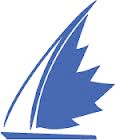 1. VenueThe 2014 Provincial regatta will be held at the Calgary Yacht Club in Chestermere, Alberta.  The event is organized by the Calgary Yacht Club and the Alberta Sailing Association.2. RulesAll ASA sponsored Optimist (Opti) Regattas in the 2014 season will be governed by the rules as defined in the Racing Rules of Sailing and all rule infringements will be dealt with by the coaching staff.3. EligibilityEntry is open to all sailors between the ages of 6 and 15 years of age who hold valid membership of a Sail Canada affiliated club.All opti events will be divided into fleets based on age and prior experience: Opti Green consists of sailors that are:New to competition and/or Are under the age of 9 at the time of the event Opti Championship consists of sailors that have:Competed on the ASA circuit for the majority of the season of racing and Are between the age of 9 and 15.Opti Championship may, but will not always be further divided into three fleets based on age depending on the size of the event.White fleet 9 – 10Blue fleet 11 – 12Red fleet 13 – 154. ScheduleSaturday9:30 - 10:00 arrival on site, registration10:00 - 10:45 rigging, changing10:45 - 11:00 briefing, warm up11:00 - 12:30 on water session12:30 - 1:30 lunch1:30 - 3:15 on water session3:15 - 4:00 de rigging, changing, stretching, de briefingSunday9:00 - 9:45 rigging, changing9:45 - 10:00 briefing, warm up10:00 - 12:15 on water session12:15 – 1:00 de rigging, changing, stretching, de briefing1:00 onwards are awards which align with the finish time of other fleets4. Scoring4.1 All Opti sailors will be on the water for a MAXIMUM of 3.5 hours per day of competition
4.2 Opti Green Fleet sailors will not be scored. Opti Championship Fleet sailors will be scored. Sections 4.3 – 4.5 below need only apply to the Opti Championship Fleet Sailors
4.3 When fewer than 5 races are completed a boat’s series score will be the total of her race scores.
4.4 When 5-9 races are completed a boat’s series score will be the total of her
race scores excluding her worst score.
4.5 When 10 or more races are completed a boat’s series score will be the total of her race scores excluding her two worst scores.5. RegistrationRegistration will be done on the Calgary Yacht Club website, cyc.ab.ca and in person both on Friday, August 29 between 7 and 9 PM, and on Saturday, August 30th from 8 to 9 AM.  Registration will cost $55, and lunch is included in the cost for Saturday.  Sunday lunch will be served after awards, and will cost $10.6. AmendmentsAny amendment to this notice will be communicated to opti sailors and parents by the coaching staff at the morning briefing.7. CoursesThe course for regattas will be a single or double windward leeward with an upwind finish. The goal time for each race will be 10-15 minutes for Green fleet and 15-20 minutes for Championship fleet.  The maximum time for races will be 30 minutes. Course diagrams will be included in the Sailing Instructions.8. CoachingThis event will have ample coaching for all fleets.  Additionally, the event will include post-racing off water debriefs that will be split into groups based on fleets.  There will also be an optional training day on the preceding friday that will be free of charge to all sailors able to make it.9. Black Pearl BallThe ball will be held on Saturday, August 30th.  Dinner will cost $20 for kids, and $35 for adults.  There will be live music and dancing, and pirate costumes are strongly recommended. CharteringBoats will be available to charter at the event on a first come, first served basis.  There will be eight ASA MOSS racing optis available.  The cost will be $25 for the duration of the regatta10. Additional information.For further information contact Luke Harrison at youth.team@cyc.ab.ca or Laurie Dunn at manager@cyc.ab.ca 